DDB12a – Examiner recommendation on re-examinationNote: This form is used by external examiners when making a recommendation on the re-examination of a revised thesis submitted for the degree of Doctor of Philosophy.STRICTLY CONFIDENTIALTOTHE DOCTORAL DEGREES BOARD University of Cape Town	Private Bag, Rondebosch 	 7701 South Africaddb@uct.ac.zaFROMSection A: Student and thesis detailsSection A: Student and thesis detailsPhD Candidate Full NameStudent NumberThesis TitleSection B: Examiner recommendationSection B: Examiner recommendationSection B: Examiner recommendationNote: Select either option (i), option (ii)(a), option (ii)(b) or option (iii).Note: Select either option (i), option (ii)(a), option (ii)(b) or option (iii).Note: Select either option (i), option (ii)(a), option (ii)(b) or option (iii).I have re-examined this thesis and recommend:I have re-examined this thesis and recommend:I have re-examined this thesis and recommend:OptionRecommendation(i) The candidate should be awarded the degree and no further corrections to the thesis are required.(ii) (a) The candidate should be awarded the degree subject to the required corrections. The required corrections are Trivial/Typographical. My suggestions are indicated in my report. These corrections do not alter the substance of the thesis in any fundamental manner and therefore major reworking or reinterpretation of the intellectual content of the thesis is not required.(ii) (b)The candidate should be awarded the degree subject to the required corrections. The required corrections are Typographical and more substantial, specified changes.My suggestions are indicated in my report. These corrections do not alter the substance of the thesis in any fundamental manner and therefore major reworking or reinterpretation of the intellectual content of the thesis is not required.(iii) The candidate should not be awarded the degree as the thesis has no prospect of meeting the requirements.Section C: Examiner disclosure agreement (Please select the appropriate option.)Section C: Examiner disclosure agreement (Please select the appropriate option.)I agree to the disclosure of my name to the candidate once the examination process is complete.I do not agree to the disclosure of my name to the candidate.Section D: Examiner report (I enclose a report on the thesis. Please select the appropriate option.)Section D: Examiner report (I enclose a report on the thesis. Please select the appropriate option.)Section D: Examiner report (I enclose a report on the thesis. Please select the appropriate option.)Section D: Examiner report (I enclose a report on the thesis. Please select the appropriate option.)Section D: Examiner report (I enclose a report on the thesis. Please select the appropriate option.)Section D: Examiner report (I enclose a report on the thesis. Please select the appropriate option.)I consent to the disclosure of my report being made available to fellow/other examiners.I consent to the disclosure of my report being made available to fellow/other examiners.I consent to the disclosure of my report being made available to fellow/other examiners.I consent to the disclosure of my report being made available to fellow/other examiners.I consent to the disclosure of my report being made available to fellow/other examiners.I do not consent to the disclosure of my report being made available to fellow/other examiners.I do not consent to the disclosure of my report being made available to fellow/other examiners.I do not consent to the disclosure of my report being made available to fellow/other examiners.I do not consent to the disclosure of my report being made available to fellow/other examiners.I do not consent to the disclosure of my report being made available to fellow/other examiners.Examiner Signature
(signature image | text)Date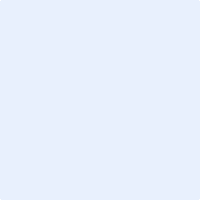 